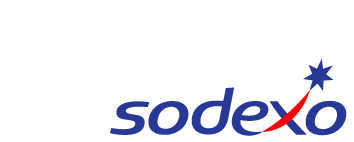 LunedìMartedìMercoledìPranzoPranzoPranzoRisotto alla zuccaPasta olio e granaPasta amatriciana HamburgherCrescenzaFesa  tacchinoVerdura cruda lattugaCarotepanataFrutta frescaFrutta frescaPatate al fornoFrutta frescaInverno 2017 / 18MENU' SCUOLEGiovedìVenerdìPranzoPranzoRisotto parmigianaPasta al pomo e ricottaCosce di polloPlatessa al limoneErbettePiselliFrutta frescaFrutta fresca